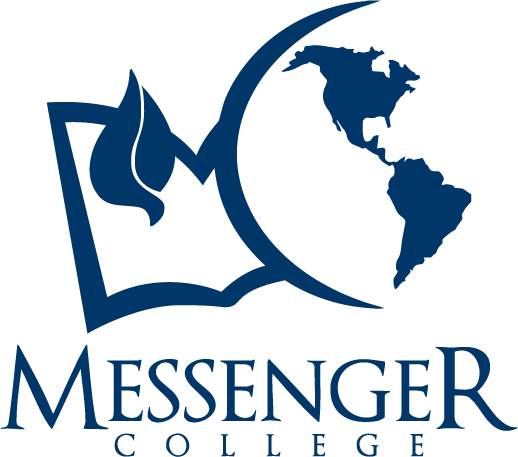 					Bachelor of Arts in Christian MinistryDegree Completion Worksheet (129 credit hours)2017-2019 Residential Learning ProgramName:	       						Student ID:	            		Program RequirementsSee the Academic Catalog for program objectives and course descriptions. Students enrolled in this program complete the general education course group (45 credit hours), the MC Core course group (54 credit hours), and one of the two concentration course groups (Pastoral Ministry Concentration or Administration and Leadership at 30 credit hours).  Ministry emphasis electives (general electives) in the concentration curriculum enhance studies with ministry specific coursework.		BACM (Pastoral Concentration) Completion Sequence – 4 Year Fall 2018 Entrance TermYear 1 Fall 2018 (16 credit hours) COM1013 Academic SuccessHUM Elective (COU3033 or WOR4021& WOR4022)PTH1013 Christian Worldview OTB1013 Old Testament History & LiteratureENG1013 English Composition IPMT1011 Practical Ministry TrainingYear 1 Spring 2019 (16 credit hours)COM1023 SpeechBIB1023 Biblical InterpretationSOC2023 Marriage and Family NTB1023 New Testament History & Literature ENG1013 English Composition IIPMT1021 Practical Ministry Training Year 2 Fall 2019 (16 credit hours)STH3113 Theology IPAS1013 Survey of Church Ministries HIS2113 History of the Pentecostal Charismatic MovementPAS3013 Pastoral MinistryHIS ElectivePMT1031 Practical Ministry TrainingYear 2 Spring 2020 (16 credit hours)STH3123 Theology IIADM2023 Essentials of LeadershipPSY2013 General PsychologyNTB2013 Life of ChristMinistry Emphasis Elec 1 (COU2213/COU2223/INT4113/ADM4113)PMT1041 Practical Ministry TrainingYear 3 Fall 2020 (16 credit hours)MAT1113 College AlgebraNTB3113 Acts PTH4013 Theology of MinistryGOV2023 American GovernmentPHL3013 Intro to PhilosophyPMT1051 Practical Ministry TrainingYear 3 Spring 2021 (16 credit hours)Ministry Emphasis Elec 2 (STU3013 or COU3343)NTB3123 RomansSTH3023 Person/Work of the Holy Spirit ADM4023 Church AdministrationPAS3023 Communicating the MessagePMT1061 Practical Ministry TrainingYear 4 Fall 2021 (15 credit hours)					Year 4 Spring 2022 (18 credit hours) Language I 								Language IIHIS4013 Church History I						HIS4023 Church History IISCI Elective								COM4023 Senior Seminar DIS3013 Principles/Methods of Teaching 					ADM4013 Organizational LeadershipMinistry Emphasis Elec 3 (COU2283, WOR3013, or ADM2113)			PAS4113 Pastoral Care and Counseling									PAS3123 Internship (may be completed in Summer or Fall 2021)	BACM (Admin/Leadership Concentration) Completion Sequence – 4 Year Fall 2018 Entrance TermYear 1 Fall 2018 (16 credit hours) COM1013 Academic SuccessHUM Elective (COU3033 or WOR4021/WOR4022)PTH1013 Christian Worldview OTB1013 Old Testament History & LiteratureENG1013 English Composition IPMT0011 Practical Ministry TrainingYear 1 Spring 2019 (16 credit hours)COM1023 SpeechBIB1023 Biblical InterpretationSOC2023 Marriage and Family NTB1023 New Testament History & Literature ENG1013 English Composition IIPMT0021 Practical Ministry Training Year 2 Fall 2019 (16 credit hours)STH3113 Theology IHIS ElectivePAS1013 Survey of Church Ministries MAT1113 College AlgebraADM2113 Principles of ManagementPMT0031 or PMT0051 Practical Ministry TrainingYear 2 Spring 2020 (16 credit hours)STH3123 Theology IIADM2023 Essentials of LeadershipPSY2013 General PsychologyNTB2013 Life of ChristMinistry Emphasis Elective 1 (INT4113/COU2213/COU2223/ PAS3023)PMT0041 or PMT0061 Practical Ministry TrainingYear 3 Fall 2020 (16 credit hours)GOV2023 American GovernmentPHL3013 Intro to PhilosophyPTH4013 Theology of Ministry ADM3023 Principles of AccountingNTB3113 Acts PMT0031 or PMT0051 Practical Ministry TrainingYear 3 Spring 2021 (16 credit hours)Ministry Emphasis Elective 2 (STU3013/COU3443/PAS4113)NTB3123 RomansSTH3023 Person/Work of the Holy Spirit ADM4013 Organizational LeadershipMinistry Emphasis Elective 3 (STU3013/COU3443/PAS4113)PMT0041 or PMT0061 Practical Ministry TrainingYear 4 Fall 	2021 (15 credit hours)					Year 4 Spring 2022 (18 credit hours)Language I 								Language IISCI Elective								COM4023 Senior SeminarHIS4013 Church History I						HIS4023 Church History II Ministry Emphasis Elective 4 (COU2283, WOR3013, or PAS3013)			ADM4113 Business Marketing & CommunicationsHIS2113 History of the Pentecostal and Charismatic Movement			ADM4023 Church AdministrationADM3123 Internship								General Education (45 credit hours)CoursePrerequisitesCr HrsTermCOM1013 Academic Success3ENG1013 English Composition I3MATH Elective3ENG1023 English Composition IIENG10133COM1023 Speech3HIS Elective3SCI Elective 3PSY2013 General Psychology3GOV2023 American Government3SOC2023 Marriage & Family3HUM Elective3PHL3013 Intro to Philosophy PTH10133Language 13Language 2Language 13COM4023 Senior Seminar (Final Semester of STudy)3MC Core (54 credit hours)CoursePrerequisitesCr HrsTermOTB1013 Old Testament History & Literature3PTH1013 Christian Worldview3PAS1013 Survey of Church Ministries3NTB1023 New Testament History & LiteratureOTB10133BIB1023 Biblical Interpretation3NTB2013 Life of ChristOTB1013, NTB10233HIS2113 History  of the Pent/Char Movement3ADM2023 Essentials of Leadership3NTB3113 ActsBIB1023, OTB1013, NTB10233STH3023 Person/Work of the Holy SpiritOTB1013, NTB1023, STH3213, STH32233NTB3123 RomansBIB1023, OTB1013, NTB10233STH3113 Theology IPTH1013, OTB1013, NTB10233STH3123 Theology IISTH31233PTH4013 Theology of MinistryBIB1023, OTB1013, NTB10233HIS4013 Church History I3HIS4023 Church History II3PMT Practical Ministry Training6Concentration (30 credit hours)Select 1 ConcentrationPastoral Ministry Concentration GroupCoursePrerequisitesCr HrsTermPAS3013 Pastoral MinistryPAS10133DIS3013 Principles and Methods of Teaching3PAS3023 Communicating the MessageCOM10233PAS3123 Internship (complete in Year 3, 4 or 5)3ADM4013 Organizational LeadershipADM20233PAS4113 Pastoral Care and CounselingPSY20133ADM4023 Church AdministrationADM20233Ministry Emphasis Elective 1 Varies3Ministry Emphasis Elective 2Varies3Ministry Emphasis Elective 3Varies3Administration and Leadership GroupCoursePrerequisitesCr HrsTermADM3023 Principles of AccountingMATH Elective3ADM2113 Principles of Management3ADM4013 Organizational LeadershipADM2023 3ADM4023 Church Administration3ADM4113 Business Marketing & Communications3ADM3123 Internship3Ministry Emphasis Elective 1Varies3Ministry Emphasis Elective 2Varies3Ministry Emphasis Elective 3Varies3Ministry Emphasis Elective 4Varies3